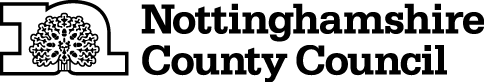 TEMPORARY CLOSURE OF FOOTPATHSTHE NOTTINGHAMSHIRE COUNTY COUNCIL (MANSFIELD FOOTPATH NO.22 AND SUTTON IN ASHFIELD FOOTPATH NO.66)  (TEMPORARY PROHIBITION) CONTINUATION ORDER 2018NOTICE IS HEREBY GIVEN that the Nottinghamshire County Council HAS MADE an ORDER, under Sections 14 and 15(8) of the Road Traffic Regulation Act 1984, the effect of which will be: 	To continue the effects of THE NOTTINGHAMSHIRE COUNTY COUNCIL (MANSFIELD FOOTPATH NO.22 AND SUTTON IN ASHFIELD FOOTPATH NO.66) (TEMPORARY PROHIBITION) NOTICE2018.  	That Notice came into force on 6th August 2018.  The effects are that:-No person shall:- (a) proceed on foot,	in the following length of footpath at Mansfield in the District of Mansfield -	Mansfield Footpath No.22, from its junction with Cauldwell Road at grid reference SK 5430 5843 to its junction with Sutton in Ashfield Footpath No.66 at grid reference SK 5430 5837, comprising a distance of approximately 55 metres.And no person shall:- (a) proceed on foot,	in the following length of footpath at Sutton in Ashfield in the District of Ashfield -	Sutton in Ashfield Footpath No.66, from its junction with Mansfield Footpath No.22 at grid reference SK 5430 5837 over the A617 to its junction with the permissive footpath network in Thieves Wood at grid reference SK 5431 5719, comprising a distance of approximately 1,200 metres.IT IS INTENDED that the prohibition respecting the above highway or highways will apply as follows:-	To 5th February 2019 inclusive.The Continuation Order will come into force on 27th August 2018 and any prohibition contained in the continued Order shall apply on that day and on any subsequent day or days when it shall be necessary for the prohibition to apply to enable works to be carried out and the Order shall continue in full force until the works it is proposed to carry out are completed. The duration of this Order may be extended with the approval of the relevant Secretary of State.The prohibition is required to protect public safety due to the dangerous condition of the embankment steps either side of the A617.THIS NOTICE IS DATED THIS 22ND DAY OF AUGUST 2018.Corporate Director of PlaceNottinghamshire County CouncilCounty Hall, West BridgfordNottingham NG2 7QPFor more information contact the Rights of Way office on 0115 977 5680